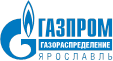 Электрогазосварщик-врезчик 6 разряда оклад 26100 руб. + премияГазосварщик 5 разряда оклад 24490 руб.+ сдельный приработокТребуемый опыт работы: не требуетсяОбязанности:Выполнение присоединения смонтированных газопроводов к действующим, как наружным, так и находящимся в помещении.Производство ремонтных газосварочных работ на подземных и внутридомовых газопроводах.Кислородная и горизонтальная резка сложных деталей из различных сталей.Перемонтаж газопроводов, врезка и обрезка внутридомовых газопроводов.Требования к образованию:Начальное профессиональное образование.Условия работы:Работа в крупной стабильной компании.Полная занятость, полный рабочий день.Оформление в соответствии с трудовым законодательством РФ.40-часовая пятидневная рабочая неделя, выходные дни - суббота и воскресенье, режим работы с 8:00 до 17:00, в пятницу до 16:00.Обучение, возможность повышения квалификации и освоения смежных профессий.Обеспечение спецодеждой и СИЗ.Ежегодная выплата к отпуску.За  более подробной информацией обращаться  в отдел по работе с персоналом по адресу: г.Ярославль, ул. Цветочная, д.7.или по телефону: +7 (4852) 49-44-40 (Татьяна Николаевна),  с 08.00 до 17.00 часов.Электронная почта: klyamer-tn@yaroblgaz.ruФилиал  АО «Газпром газораспределение Ярославль» в г.Ярославле приглашает на работу выпускников колледжа на следующие вакансии: